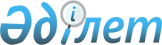 2009 жылға арналған аудандық бюджет туралы
					
			Күшін жойған
			
			
		
					Ақмола облысы Бұланды аудандық мәслихатының 2008 жылғы 19 желтоқсандағы № 4С-14/2 шешімі. Ақмола облысы Бұланды ауданының Әділет басқармасында 2008 жылғы 29 желтоқсанда № 1-7-72 тіркелді. Күші жойылды - Ақмола облысы Бұланды аудандық мәслихатының 2010 жылғы 9 сәуірдегі № 4С-27/9 шешімімен

      Ескерту. Күші жойылды - Ақмола облысы Бұланды аудандық мәслихатының 2010.04.09 № 4С-27/9 шешімімен      2001 жылғы 23 қаңтардағы «Қазақстан Республикасындағы жергілікті мемлекеттік басқару туралы» Қазақстан Республикасы Заңының 6-бабы 1-тармағы 1-тармақшасына сәйкес, Нормативтік құқықтық актілерді мемлекеттік тіркеудің аймақтық тізілімінде № 3286 тіркелген, «2009 жылға арналған облыстық бюджет туралы» Ақмола облыстық мәслихатының 2008 жылғы 13 желтоқсандағы № 4С-11-5 шешімінің негізінде Бұланды аудандық мәслихаты ШЕШТІ:



      1. 2009 жылға арналған аудандық бюджет 1-қосымшаға сәйкес мына көлемде бекітілсін:

      1) кірістер 1 809 246 мың теңге, соның ішінде:

      салық түсімдері 275545 мың теңге;

      салықтық емес түсімдер 9897,7 мың теңге;

      негізгі капиталды сатудан түскен түсімдер 168400 мың теңге;

      трансферт түсімдері 1365448 мың теңге;

      2) шығындар 1709071,3 мың теңге;

      3) таза бюджеттік кредиттеу 0 мың теңге;

      4) қаржы активтерімен операциялар бойынша сальдо 23864,6 мың теңге: қаржы активтерін сатып алу 23864,6 мың теңге;

      5) бюджет тапшылығы (профицит) 76310 мың теңге;

      6) бюджет тапшылығын қаржыландыру (профицитті пайдалану) -76310 мың теңге:

      қарыздарды өтеу 79400 мың теңге;

      бюджеттік қаржы қалдығының қозғалысы 3089,9 мың теңге.

      Ескерту. 1-тармаққа өзгерту енгізілді - Ақмола облысы Бұланды аудандық мәслихатының 2009.04.09 № 4С-16/3; 2009.04.29 № 4С-17/1; 2009.07.23 № 4С-19/2; 2009.09.16 № 4С-20/1; 2009.10.28 № 4С-21/1; 2009.12.03 № 4С-22/1 Шешімдерімен



      2. Аудандық бюджеттің кірісі келесі қаржы көздері есебінен деп белгіленсін:

      салық түсімдері:

      төлем көздеріне салынбайтын кірістен жеке табыс салығы;

      қызметін бір жолғы талон мен жүзеге асыратын жеке тұлғаларға жеке табыс салығы;

      әлеуметтік салық;

      заңды тұлғалар мен жеке кәсіпкерлердің мүлкіне салынатын салық;

      жеке тұлғалардың мүлкіне салынатын салық;

      елді мекендердегі жерлерге жеке тұлғалардан жер салығы;

      өнеркәсіп, көлік, байланыс, қорғаныс жерлеріне және басқа да ауылшаруашылық емес мақсаттағы жерлерге жер салығы;

      ауыл шаруашылығы мақсатындағы жерлерге заңды тұлғалар мен жеке кәсіпкерлерден, жеке меншік нотариустар мен адвокаттардан алынатын жер салығы;

      заңды тұлғалар мен жеке кәсіпкерлердің, жеке меншік нотариустар мен адвокаттардың елді мекендегі жерлеріне жер салығы;

      заңды тұлғалардың көлік құралдарына салынатын салық;

      жеке тұлғалардың көлік құралдарына салынатын салық;

      бірыңғай жер салығы;

      заңды және жеке тұлғалар бөлшек саудада сататын, сондай-ақ өзінің өндірістік қажеттілігіне пайдаланатын бензинге (авиациялықтан басқа);

      заңды және жеке тұлғалар бөлшек саудада сататын, сондай-ақ өзінің өндірістік қажеттілігіне пайдаланатын дизель отынына;

      жер учаскелерін пайдаланғаны үшін төлемдер;

      жеке кәсіпкерлерді мемлекеттік тіркеу үшін алымдар;

      жеке қызмет түрлерімен айналысу құқығы үшін лицензиялық алымдар;

      заңды тұлғаларды мемлекеттік тіркеу, филиалдар мен өкілдіктерді есептік тіркеу үшін алымдар;

      жылжымалы мүлік кепілдіктері мен кеме немесе салынып жатқан кеме ипотекасын мемлекеттік тіркеу үшін алымдар;

      көлік құралдарын мемлекеттік тіркеу, сондай-ақ қайта тіркеу үшін алымдар;

      жылжымайтын мүліктерге және олармен мәмілелер жасауға берілген құқықтарды мемлекеттік тіркеу үшін алымдар;

      жергілікті маңызы бар жалпы пайдаланатын автомобиль жолдарының бойындағы арнаулы жерлерде және елді мекендерде сыртқы (көретін) жарнамалар орналастыру үшін төлемдер;

      сотқа берілген талап-арыздан, ерекше өндірістегі істер бойынша арыздардан (шағым), апелляциялық шағымдардан, атқару парағының көшірмесін беру туралы мәселе бойынша сот ұйғарымына жеке арыздан, сот бұйрығын шығару жөніндегі арыздардан, сондай-ақ шетелдік соттар мен аралық (төрелік) соттың шешімі бойынша соттың атқару парағын бергені үшін құжаттардың телнұсқасын бергені үшін алынатын мемлекеттік баж;

      азаматтық хал актілерін тіркеу, азаматтарға анықтама мен азаматтық хал актілерін тіркеу куәлігін қайталап беру, сондай-ақ азаматтық хал актілері жазуларына өзгеріс, қосымша енгізу, түзету және қалпына келтіруге байланысты берілетін куәліктер үшін алынатын мемлекеттік баж;

      шетелдерге тұрақты тұру мақсатында шығу және Қазақстан Республикасына басқа мемлекеттерден адамдарды шақыру құқығын рәсімдеу  құжаттары үшін, сондай-ақ осы құжаттарға өзгерістер енгізу үшін алынатын мемлекеттік баж;

      шетелдіктердің және азаматтығы жоқ адамдардың паспорттарына немесе оны алмастыратын құжаттарына Қазақстан Республикасынан шығуға және Қазақстан Республикасына кіруге құқық беретін виза беру үшін мемлекеттік баж;

      Қазақстан Республикасының азаматтығын алғаны, Қазақстан Республикасының азаматтығын қалпына келтіргені және Қазақстан Республикасының азаматтығынан шыққаны туралы құжаттарды рәсімдегені үшін алынатын мемлекеттік баж;

      тұрғылықты жерін тіркеу үшін мемлекеттік баж;

      аң аулауға рұқсат куәлігін беру және оны жыл сайын қайта тіркеу үшін алынатын мемлекеттік баж;

      жеке және заңды тұлғалардың азаматтық, қызметтік қаруының әрбір бірлігін тіркеу және қайта тіркеу үшін алынатын мемлекеттік баж (аңшылық суық қару, белгі беретін, стволсыз атылатын, көзден жас ағызатын және тітіркендіргішпен оқталған механикалық шашыратқыштар, пневматикалық қарудан басқа қуаты 7,5 дж аспайтын және калибрі 4,5 мм дейін);

      салықтық емес түсімдер:

      мемлекет меншігіндегі мемлекеттік акция пакеттеріне дивиденттер;

      коммуналдық меншіктегі мүліктерді жалға беруден келген кірістер; жергілікті мемлекеттік органдардың әкімшілік айыппұлдары, өсімдері, санкциялары, өтемдері;

      жергілікті бюджеттен қаржыландырылатын мемлекеттік мекемелер салатын басқа да айыппұлдар, өсімдер, санкциялар, өтемдер;

      негізгі капиталды сатудан түскен түсімдер;

      азаматтарға пәтерлер сатудан түскен түсімдер;

      жер учаскелерін сатудан түскен түсімдер.



      3. Аудандық бюджетте 2009 жылға облыстық бюджеттен берілетін 783157 мың теңге сомасында субвенция қарастырылсын.



      4. Аудандық бюджетте 2009 жылға 161035,7 мың теңге сомасында ағымдағы мақсатты трансферттер қарастырылған, соның ішінде:

      1) республикалық бюджеттен ағымдағы мақсатты трансферттер 85826,6 мың теңге сомасында, соның ішінде:

      2722 мың теңге ауылдағы елді мекендерде әлеуметтік саланың мамандарын әлеуметтік қолдау шараларын жүзеге асыру үшін;

      640 мың теңге мемлекеттік атаулы әлеуметтік көмек;

      4944 мың теңге тұрмысы төмен отбасыларындағы 18 жасқа дейінгі балаларға төленетін мемлекеттік жәрдемақыны төлеуге;

      3150 мың теңге жастар практикасы бағдарламасын кеңейтуге;

      11700 мың теңге әлеуметтік жұмыс орындарын ашуға;

      9045 мың теңге Макинск қаласындағы № 4 орта мектепті күрделі жөндеуге;

      7450 мың теңге Капитоновка селосындағы орта мектепті күрделі жөндеуге;

      2650 мың теңге жергілікті автомобиль жолдарын ағымдағы жөндеуге;

      12187 мың теңге Елтай станциясындағы Елтай орта мектебін күрделі жөндеуге;

      2917,7 мың теңге Журавлевка селосындағы Журавлевка орта мектебін күрделі жөндеуге;

      3973,1 мың теңге негізгі орта және жалпы орта білім беретін мемлекеттік мекемелердің физика, химия, биология кабинеттерін жабдықтауға;

      5374,8 мың теңге негізгі орта және жалпы орта білім беретін мемлекеттік мекемелерде лингафондық және мультимедиялық кабинеттер ашуға;

      19073 мың теңге мемлекеттік білім беру жүйесінде жаңа технологияларды енгізуге;

      2) облыстық бюджеттен 75598,1 мың теңге сомасында ағымдағы мақсатты трансферттер бөлінде, соның ішінде:

      389 мың теңге тұрмыстық деңгейі төмен отбасылардың студенттеріне әлеуметтік көмек көрсетіп, оқыту үшін ақы төлеуге;

      1799 мың теңге Ұлы Отан соғысының қатысушылары мен мүгедектеріне әлеуметтік көмек көрсетуге коммуналдық қызмет шығындарына;

      22817,8 мың теңге Шұбарағаш ауылындағы су құбыры желілерін күрделі жөндеуге;

      20958,2 мың теңге Отрадный ауылындағы су құбыры желілерін күрделі жөндеуге.

      12600 мың теңге инженерлік-коммуникациялық инфрақұрылымды жөндеуге;

      7083 мың теңге Макинск қаласындағы № 3 орта мектепті күрделі жөндеуге;

      9951 мың теңге Тоқтамыс ауылындағы мәдениет үйінің ғимаратын, төбесін күрделі жөндеуге;

      Ескерту. 4-тармаққа өзгерту енгізілді - Ақмола облысы Бұланды аудандық мәслихатының 2009.04.09 № 4С-16/3; 2009.04.29 № 4С-17/1; 2009.07.23 № 4С-19/2; 2009.10.28 № 4С-21/1; 2009.12.03 № 4С-22/1 Шешімдерімен



      5. Аудандық бюджетте 420866,3 мың теңге сомасында 2009 жылға мақсатты даму трансферттері қарастырылған, соның ішінде:

      1) республикалық бюджеттен 93892 мың теңге сомасында мақсатты даму трансферттері қарастырылды, соның ішінде:

      23740 мың теңге Макинск қаласында 320 орындық мектепке дейінгі балалар мекемесінің қазандығын салуға;

      43240 мың теңге Қазақстан Республикасында Тұрғын үй құрылысының 2008-2010 жылдарға арналған мемлекеттік бағдарламасына сәйкес мемлекеттік коммуналдық тұрғын үй қорының тұрғын үйлерін салуға;

      26912 мың теңге Қазақстан Республикасында Тұрғын үй құрылысының 2008-2010 жылдарға арналған мемлекеттік бағдарламасына сәйкес инженерлік-коммуникациялық инфрақұрылымдарды дамытуға және жайластыруға.

      2) облыстық бюджеттен 326974,3 мың теңге сомасында мақсатты даму трансферттері қарастырылды, соның ішінде:

      294228,7 мың теңге Макинск қаласында 320 орындық балабақша құрылысына;

      18764,6 мың теңге ауданның мемлекеттік коммуналдық кәсіпорындарының жарғылық капиталдарын көбейтуге;

      13981 мың теңге Елтай ауылының су құбыры желілерін қайта жөндеуге.

      Ескерту. 5-тармаққа өзгерту енгізілді - Ақмола облысы Бұланды аудандық мәслихатының 2009.04.09 № 4С-16/3; 2009.04.29 № 4С-17/1; 2009.07.23 № 4С-19/2 Шешімдерімен



      5-1. «2009 жылға арналған аудандық бюджетте аймақтық жұмыспен қамту және кадрларды қайта даярлау стратегиясын жүзеге асыру үшін 74996 мың теңге сомасында қаржы қарастырылғаны ескерілсін, соның ішінде:

      республикалық бюджеттен 57845 мың теңге;

      облыстық бюджеттен 17151 мың теңге.

      Ескерту. 5-1 тармағымен толықтырылды - Ақмола облысы Бұланды аудандық мәслихатының 2009.04.29 № 4С-17/1 Шешімімен



      6. 2009 жылға арналған аудандық бюджетте облыстық бюджеттен тұрғын үйлердің құрылысына бөлінген 79400 мың теңге мөлшеріндегі кредитті қайтару қарастырылсын.



      6-1. «Бұланды ауданының құрылыс бөлімі» мемлекеттік мекемесі қаржылық жылдың басындағы қалдықтың есебінен 2008 жылда республикалық бюджеттен даму трансферттері бойынша Журавлевка, Воробьевка ауылдарындағы су құбырлары желілерін қайта жөндеу жұмыстарын аяқтауға бөлінген мақсатты трансферттердің жете пайдаланылмаған 10054,4 мың теңге мөлшеріндегі сомасын белгіленген мақсатын сақтай отырып пайдалансын.

      Ескерту. 6-1-тармағымен толықтырылды - Ақмола облысы Бұланды аудандық мәслихатының 2009.04.09 № 4С-16/3 Шешімімен.



      6-2. 2009 жылғы 1 қаңтарға пайда болған еркін қалдықтар есебінен 1891,3 мың теңге сомасындағы жете пайдаланылмаған мақсатты трансфертер облыстық бюджетке қайтарылатыны ескерілсін.

      Ескерту. 6-2-тармағымен толықтырылды - Ақмола облысы Бұланды аудандық мәслихатының 2009.04.09 № 4С-16/3 Шешімімен.



      6-3. 2009 жылға арналған аудандық бюджеттің 2009 жылғы 1 қаңтарға пайда болған 1198,6 мың теңге сомасындағы еркін қалдығы заңнамамен білгіленген тәртіппен пайдаланғаны ескерілсін.

      Ескерту. 6-3-тармағымен толықтырылды - Ақмола облысы Бұланды аудандық мәслихатының 2009.04.09 № 4С-16/3 Шешімімен.



      7. Аудандық мәслихатпен келісілген тізбеге, ауылдық (селолық) жерлерде тұратын және жұмыс істейтін білім, әлеуметтік қамсыздандыру, мәдениет ұйымдары мамандарының жалақылары мен тарифтік ставкаларына қалалық жерде тұрып сондай қызметпен айналысатын мамандармен салыстырғанда жиырма бес пайыз мөлшерінде қосымша ақы төлеу қарастырылсын.



      8. Бюджеттік инвестициялық (бағдарламалар) жүзеге асыруға  және заңды тұлғалардың жарғылық капиталдарын қалыптастыруға немесе көбейтуге бағытталып, бюджеттік бағдарламаларға бөлінген 2009 жылға бюджеттік даму бағдарламасының тізбесі 2-қосымшаға сәйкес бекітілсін.



      9. 2009 жылға арналған аудандық бюджеттің атқарылу үдерісінде  секвестрленуге жатпайтын бюджеттік бағдарламалардың тізбесі 3-қосымшаға сәйкес бекітілсін.



      10. 2009 жылға арналған әрбір қаладағы ауданның, аудандық маңызы бар қаланың, кенттің, ауылдың (селоның), ауылдық (селолық) округтің бюджеттік бағдарламаларының тізбесі 4-қосымшаға сәйкес бекітілсін.



      11. Осы шешімнің  орындалуын бақылау  әлеуметтік-экономикалық даму, бюджет, қаржы, табиғи ресурстарды  пайдалану, экология  және  ардагерлермен жұмыс мәселелері жөніндегі тұрақты комиссияға жүктелсін.



      12. Осы шешім Бұланды ауданының әділет басқармасында мемлекеттік тіркеуден өткен күнінен бастап күшіне енеді және 2009 жылғы 1 қаңтардан  бастап қолданысқа енгізіледі.      Кезекті 14-сессияның

      төрайымы                                   Л.Самохвалова      Аудандық мәслихаттың

      хатшысы                                    П.Веселов      КЕЛІСІЛДІ      Бұланды ауданының

      әкімі                                      Е.Нұғыманов      Салық басқармасының

      бастығы                                    О.Әбілдин      Аудандық экономика 

      және бюджеттік

      жоспарлау бөлімінің бастығы                К.Самойлова

Бұланды

аудандық мәслихатының

2008 жылғы 19 желтоқсандағы

№ 4С-14/2 шешіміне

1-қосымша      Ескерту. 1-қосымша жаңа редакцияда - Бұланды аудандық мәслихатының 2009.12.03 № 4С-22/1 Шешімімен2009 жылға арналған аудандық бюджет

Бұланды аудандық мәслихатының

2008 жылғы 19 желтоқсандағы №4С-14/2

шешіміне 2-қосымша      Ескерту. 2-қосымша жаңа редакцияда - Бұланды аудандық мәслихатының 2009.04.29 № 4С-17/1 ШешіміменБюджеттік инвестициялық жобаларды (бағдарлама) жүзеге асыруға

және заңды тұлғалардың жарғылық капиталдарын қалыптастыруға

немесе көбейтуге бағытталып бюджеттік бағдарламаларға бөлінген

2009 жылға арналған аудандық бюджеттің даму бағдарламаларының

тізбесі

Бұланды аудандық мәслихатының

2008 жылғы 19 желтоқсандағы №4С-14/2

шешіміне 3-қосымша2009 жылға арналған аудандық бюджеттің атқарылу үдерісінде секвестрленуге жатпайтын  бюджеттік бағдарламалардың тізбесі

Бұланды аудандық мәслихатының

2008 жылғы 19 желтоқсандағы №4С-14/2

шешіміне 4-қосымша      Ескерту. 4-қосымша жаңа редакцияда - Бұланды аудандық мәслихатының 2009.09.16 № 4С-20/1 Шешімімен2009 жылға арналған әрбір қаладағы ауданның, аудан аудандық

маңызы бар қаланың, кенттің, аулдың (селоның), ауылдық

(селолық) округтің бюджеттік бағдарламаларының тізбесіКестенің жалғасы:Кестенің жалғасы:
					© 2012. Қазақстан Республикасы Әділет министрлігінің «Қазақстан Республикасының Заңнама және құқықтық ақпарат институты» ШЖҚ РМК
				СанаттарСанаттарСанаттарСанаттарСанаттарСомаФункционалдық топФункционалдық топФункционалдық топФункционалдық топФункционалдық топСомаСыныптарСыныптарСыныптарСыныптарСомаКіші функцияКіші функцияКіші функцияКіші функцияСомаСыныпшаСыныпшаСыныпшаСомаБюджеттік бағдарламалардың әкiмшiсiБюджеттік бағдарламалардың әкiмшiсiБюджеттік бағдарламалардың әкiмшiсiСомаАйырықшалықАйырықшалықСомаБағдарламаБағдарламаСомаАтауларыСома123456I.Кіріс18092461Салықтық түсімдер265500,31Табыс салығы1497602Жеке табыс салығы149763Әлеуметтiк салық11358901Әлеуметтік салық1135894Меншiкке салынатын салықтар11500301Мүлiкке салынатын салықтар8304803Жер салығы1277604Көлiк құралдарына салынатын салық1767805Бірыңғай жер салығы15015Тауарларға, жұмыстарға және қызметтер көрсетуге салынатын iшкi салықтар1859502Акциздер338803Табиғи және басқа ресурстарды пайдаланғаны үшiн түсетiн түсiмдер1216304Кәсiпкерлiк және кәсiби қызметтi жүргiзгенi үшiн алынатын алымдар30448Заңдық мәнді іс-әрекеттерді жасағаны және (немесе) құжаттар бергені үшін оған уәкілеттігі бар мемлекеттік органдар немесе лауазымды адамдар алатын міндетті төлемдер3337,301Мемлекеттік баж3337,32Салықтық емес түсiмдер9897,71Мемлекет меншігінен түсетін түсімдер1087,503Мемлекет меншігіндегі акциялардын мемлекеттік пакетіне дивидендтер4,505Мемлекет меншігіндегі мүлікті жалға беруден түсетін кірістер10832Мемлекеттік бюджеттен қаржыландырылатын мемлекеттік мекемелердің тауарларды (жұмыстарды, қызметтерді) өткізуінен түсетін түсімдер4501Мемлекеттік бюджеттен қаржыландырылатын  мемлекеттік мекемелердің тауарларды (жұмыстарды, қызметтерді) өткізуінен түсетін түсімдер454Мемлекеттік бюджеттен қаржыландырылатын, сондай-ақ Қазақстан Республикасы Ұлттық Банкінің бюджетінен (шығыстар сметасынан) ұсталатын және қаржыландырылатын мемлекеттік мекемелер салатын айыппұлдар, өсімпұлдар, санкциялар, өндіріп алулар8317,201Мұнай секторы кәсіпорындарынан түсетін түсімдерді қоспағанда, мемлекеттік бюджеттен қаржыландырылатын, сондай-ақ Қазақстан Республикасы Ұлттық Банкінің бюджетінен (шығыстар сметасынан) ұсталатын және қаржыландырылатын мемлекеттік мекемелер салатын айыппұлдар, өсімпұлдар, санкциялар, өндіріп алулар8317,26Басқа да салықтық емес түсiмдер44801Басқа да салықтық емес түсiмдер4483Негізгі капиталды сатудан түсетін түсімдер1684001Мемлекеттік мекемелерге бекітілген мемлекеттік мүлікті сату7940001Мемлекеттік мекемелерге бекітілген  мемлекеттік мүлікті сату794003Жердi және материалдық емес активтердi сату8900001Жерді сату890004Трансферттердің түсімдері13654482Мемлекеттiк басқарудың жоғары тұрған органдарынан түсетiн трансферттер136544802Облыстық бюджеттен түсетiн трансферттер1365448II. Шығындар1709071,301Жалпы сипаттағы мемлекеттiк қызметтер көрсету109947112Аудан (облыстық маңызы бар қала) мәслихатының аппараты8879001Аудан мәслихатының қызметін қамтамасыз ету (облыстық маңызы бар қала)8879122Аудан (облыстық маңызы бар қала) әкімінің аппараты29153001Аудан (облыстық маңызы бар қала) әкімінің қызметін қамтамасыз ету29153123Қаладағы аудан аудандық маңызы бар қала, кент, аул (село), ауылдық (селолық) округ әкімі аппаратының жұмыс істеуі56099001Қаладағы ауданның, аудандық маңызы бар қаланың, кенттің, ауылдың (селоның), ауылдық (селолық) округтің әкімі аппаратының қызметін қамтамасыз ету56099452Ауданның (облыстық маңызы бар қаланың) қаржы бөлімі7878001Қаржы бөлімінің қызметін қамтамасыз ету6761003Салық салу мақсатында мүлікті бағалауды өткізу214004Салық төлеуші -жеке тұлға төлейтін мүлік, көлік құралдары салығын, жер салығын жинауды ұйымдастыру783011Коммуналдық меншікке түскен мүліктерді есепке алу, сақтау, бағалау және сату120453Ауданның (облыстық маңызы бар қаланың) экономика және бюджеттік жоспарлау бөлімі7938001Экономика және бюджеттік жоспарлау бөлімнің қызметін қамтамасыз ету793802Қорғаныс715122Аудан (облыстық маңызы бар қала) әкімінің аппараты715005Жалпыға бірдей әскери міндетті атқару шеңберіндегі іс-шаралар71503Қоғамдық тәртіп, қауіпсіздік, құқық, сот, қылмыстық-атқару қызметі225458Ауданның (облыстық маңызы бар қаланың) тұрғын үй-коммуналдық шаруашылығы, жолаушылар көлігі және автомобиль жолдары бөлімі225021Елдi мекендерде жол жүрісі қауiпсiздiгін қамтамасыз ету22504Бiлiм беру1268517,3464Ауданның (облыстық маңызы бар қаланың) білім беру бөлімі44270009Мектепке дейінгі тәрбие ұйымдарының қызметін қамтамасыз ету44270123Қаладағы аудан аудандық маңызы бар қала, кент, аул (село), ауылдық (селолық) округ әкімі аппаратының жұмыс істеуі318005Ауылдық (селолық) жерлерде балаларды мектепке дейін тегін алып баруды және кері алып келуді ұйымдастыру318464Ауданның (облыстық маңызы бар қаланың) білім беру бөлімі923530,7001Білім беру бөлімінің қызметін қамтамасыз ету4882003Жалпы білім беру816312,7005Ауданның (облыстық маңызы бар қаланың) мемлекеттік білім беру мекемелер үшін оқулықтар мен оқу-әдiстемелiк кешендерді сатып алу және жеткізу9883,2006Балалар үшін қосымша білім беру24640010Республикалық бюджеттен берілетін нысаналы трансферттердің есебінен білім берудің мемлекеттік жүйесіне оқытудың жаңа технологияларын енгізу19073011Өңірлік жұмыспен қамту және кадрларды қайта даярлау стратегиясын іске асыру шеңберінде білім беру объектілерін күрделі, ағымды жөндеу38682,8018Кәсіптік оқытуды ұйымдастыру10057467Ауданның (облыстық маңызы бар қаланың) құрылыс бөлімі300398,6037Білім беру объектілерін салу және реконструкциялау300398,606Әлеуметтiк көмек және әлеуметтiк қамсыздандыру59893123Қаладағы аудан аудандық маңызы бар қала, кент, аул (село), ауылдық (селолық) округ әкімі аппаратының жұмыс істеуі3097003Мұқтаж азаматтарға үйде әлеуметтiк көмек көрсету3097451Аудан (облыстық маңызы бар қала) жұмыспен қамту және әлеуметтік бағдарламалар бөлімі56796001Жұмыспен қамту және әлеуметтік бағдарламалар бөлімінің қызметін қамтамасыз ету11366002Еңбекпен қамту бағдарламасы23559005Мемлекеттік атаулы әлеуметтік көмек 2502006Тұрғын үй көмегі550007Жергілікті өкілетті органдардың шешімі бойынша азаматтардың жекелеген топтарына әлеуметтік көмек4432010Үйден тәрбиеленіп оқытылатын мүгедек балаларды материалдық қамтамасыз ету438011Жәрдемақылар мен басқа да әлеуметтік төлемдерді есептеу, төлеу және жеткізу жөніндегі қызмет көрсетулерге төлем жүргізу19701618 жасқа дейінгі балаларға мемлекеттік жәрдемақылар11790017Мүгедектерді оңалту жеке бағдарламасына сәйкес, мұқтаж мүгедектерді арнайы гигиеналық құралдармен қамтамасыз етуге, және ымдау тілі мамандарының, жеке көмекшілердің қызмет көрсету196207Тұрғын үй-коммуналдық шаруашылық172231,6123Қаладағы аудан аудандық маңызы бар қала, кент, аул (село), ауылдық (селолық) округ әкімі аппаратының жұмыс істеуі7482,6014Елді мекендерді сумен жабдықтауды ұйымдастыру1656008Елді мекендерде көшелерді жарықтандыру1357,6009Елді мекендердің санитариясын қамтамасыз ету3000010Жерлеу орындарын күтіп-ұстау және туысы жоқ адамдарды жерлеу169011Елді мекендерді абаттандыру мен көгалдандыру1300458Ауданның (облыстық маңызы бар қаланың) тұрғын үй-коммуналдық шаруашылығы, жолаушылар көлігі және автомобиль жолдары бөлімі500004Азаматтардың жекелеген санаттарын тұрғын үймен қамтамасыз ету500458Ауданның (облыстық маңызы бар қаланың) тұрғын үй-коммуналдық шаруашылығы, жолаушылар көлігі және автомобиль жолдары бөлімі56376012Сумен жабдықтау және су бөлу жүйесінің қызмет етуі43776030Өңірлік жұмыспен қамту және кадрларды қайта даярлау стратегиясын іске асыру шеңберінде инженерлік коммуникациялық инфрақұрылымды жөндеу және елді-мекендерді көркейту12600467Ауданның (облыстық маңызы бар қаланың) құрылыс бөлімі107873003Мемлекеттік коммуналдық тұрғын үй қорының тұрғын үй құрылысы43240004Инженерлік коммуникациялық инфрақұрылымды дамыту және жайластыру26912006Сумен жабдықтау жүйесін дамыту13981031Өңірлік жұмыспен қамту және кадрларды қайта даярлау стратегиясын іске асыру шеңберінде инженерлік коммуникациялық инфрақұрылымды дамыту2374008Мәдениет, спорт, туризм және ақпараттық кеңістiк58090,7455Ауданның (облыстық маңызы бар қаланың) құрылыс бөлімі48528,7001Мәдениет және тілдерді дамыту бөлімінің қызметін қамтамасыз ету2980003Мәдени-демалыс жұмысын қолдау22231004Өңірлік жұмыспен қамту және кадрларды қайта даярлау стратегиясын іске асыру шеңберінде мәдениет объектілерін күрделі, ағымды жөндеу9951006Аудандық (қалалық) кiтапханалардың жұмыс iстеуi12895,7007Мемлекеттік тілді және Қазақстан халықтарының  басқа да тілдерін дамыту471456Ауданның (облыстық маңызы бар қаланың) ішкі саясат бөлімі5170001Ішкі саясат бөлімінің қызметін қамтамасыз ету 2996002Бұқаралық ақпарат құралдары арқылы мемлекеттiк ақпарат саясатын жүргізу1974003Жастар саясаты саласындағы өңірлік бағдарламаларды iске асыру200465Аудандық (облыстық маңызы бар қаланың) дене шынықтыру және спорт   бөлімі4392001Дене шынықтыру және спорт бөлімі қызметін қамтамасыз ету2571,8006Аудандық (облыстық маңызы бар қалалық) деңгейде спорттық жарыстар өткiзу629007Әртүрлi спорт түрлерi бойынша аудан (облыстық маңызы бар қала)  құрама командаларының мүшелерiн дайындау және олардың облыстық спорт жарыстарына қатысуы1191,210Ауыл, су, орман, балық шаруашылығы, ерекше қорғалатын табиғи аумақтар, қоршаған ортаны және жануарлар дүниесін қорғау, жер қатынастары22287,4462Ауданның (облыстық маңызы бар қаланың) ауыл шаруашылық бөлімі8583001Ауыл шаруашылығы бөлімінің қызметін қамтамасыз ету5861099Республикалық бюджеттен берілетін нысаналы трансферттер есебінен ауылдық елді мекендер саласының мамандарын әлеуметтік қолдау шараларын іске асыру2722463Ауданның (облыстық маңызы бар қаланың) жер қатынастары бөлімі3650001Жер қатынастары бөлімінің қызметін қамтамасыз ету3650467Ауданның (облыстық маңызы бар қаланың) құрылыс бөлімі10054,4012Сумен жабдықтау жүйесін дамыту10054,411Өнеркәсіп, сәулет, қала құрылысы және құрылыс қызметі6169467Ауданның (облыстық маңызы бар қаланың) құрылыс бөлімі3101001Құрылыс бөлімінің қызметін қамтамасыз ету3101468Ауданның (облыстық маңызы бар қаланың) сәулет және қала құрылысы бөлімі3068001Қала құрылысы және сәулет бөлімінің қызметін қамтамасыз ету306812Көлiк және коммуникация26501Автомобиль көлiгi2650458Ауданның (облыстық маңызы бар қаланың) тұрғын үй-коммуналдық шаруашылығы, жолаушылар көлігі және автомобиль жолдары бөлімі2650008Өңірлік жұмыспен қамту және кадрларды қайта даярлау стратегиясын іске асыру шеңберінде ауылдарда (селоларда), ауылдык (селолық) округтерде әлеуметтік жобаларды қаржыландыру265013Басқалар6454458Ауданның (облыстық маңызы бар қаланың) тұрғын үй-коммуналдық шаруашылығы, жолаушылар көлігі және автомобиль жолдары бөлімі3452001Тұрғын үй-коммуналдық шаруашылығы, жолаушылар көлігі және автомобиль жолдары бөлімінің қызметін қамтамасыз ету3452469Ауданның (облыстық маңызы бар қаланың) кәсіпкерлік бөлімі3002001Кәсіпкерлік бөлімі қызметін қамтамасыз ету300215Трансферттер1891,31Трансферттер1891,3452Ауданның (облыстық маңызы бар қаланың) қаржы бөлімі1891,3006Нысаналы пайдаланылмаған (толық пайдаланылмаған) трансферттерді қайтару1891,3III. Таза бюджеттiк кредит беру0IV. Қаржы активтерiмен жасалатын операциялар бойынша сальдо 23864,6Қаржы активтерін сатып алу23864,613Басқалар23864,6452Ауданның (облыстық маңызы бар қаланың) қаржы бөлімі23864,6014Заңды тұлғалардың жарғылық капиталын өсіру және құру23864,6V. Бюджет тапшылығы 76310,1VI. Бюджет тапшылығын қаржыландыру-76310,17Қарыздар түсімі01Мемлекеттік ішкі қарыздар 016Қарыздарды өтеу794001Қарыздарды өтеу79400452Ауданның (облыстық маңызы бар қаланың) қаржы бөлімі79400009Жергiлiктi атқарушы органдардың борышын өтеу794008Бюджет қаражаттарының пайдаланылатын қалдықтары3089,901Бюджет қаражаты қалдықтарының3089,91Бюджет қаражатының бос қалдықтары3089,9СанаттарСанаттарСанаттарСанаттарФункционалдық топФункционалдық топФункционалдық топФункционалдық топСыныпшаСыныпшаСыныпшаБюджеттік бағдарламалардың әкiмшiсiБюджеттік бағдарламалардың әкiмшiсiБюджеттік бағдарламалардың әкiмшiсiАйырықшалықАйырықшалықБағдарламаБағдарламаАтаулары123404Бiлiм беру464Ауданның (облыстық маңызы бар қаланың) білім беру бөлімі004Ауданның (аудандық маңызы бар қаланың) мемлекеттік білім беру мекемелерінде білім беру жүйесін ақпараттандыру467Ауданның (облыстық маңызы бар қаланың) құрылыс бөлімі037Білім беру объектілерін салу және реконструкциялау07Тұрғын үй-коммуналдық шаруашылық467Ауданның (облыстық маңызы бар қаланың) құрылыс бөлімі003Мемлекеттік коммуналдық тұрғын үй қорының тұрғын үй құрылысы004Инженерлік коммуникациялық инфрақұрылымды дамыту және жайластыру006Сумен жабдықтау жүйесін дамыту031Өңірлік жұмыспен қамту және кадрларды қайта даярлау стратегиясын іске асыру шеңберінде инженерлік коммуникациялық инфрақұрылымды дамыту10Ауыл, су, орман, балық шаруашылығы, ерекше қорғалатын табиғи аумақтар, қоршаған ортаны және жануарлар дүниесін қорғау, жер қатынастары467Ауданның (облыстық маңызы бар қаланың) құрылыс бөлімі012Сумен жабдықтау жүйесін дамыту13Басқалар452Ауданның (облыстық маңызы бар қаланың) қаржы бөлімі014Заңды тұлғалардың жарғылық капиталын өсіру және қүруАтауларыБiлiм беруЖалпы білім беруСанаттарСанаттарСанаттарСанаттарСанаттарСомаФункционалдық топФункционалдық топФункционалдық топФункционалдық топФункционалдық топСомаСыныптарСыныптарСыныптарСыныптарСомаКіші функцияКіші функцияКіші функцияКіші функцияСомаСыныпшаСыныпшаСыныпшаСомаБюджеттік бағдарламалардың әкiмшiсiБюджеттік бағдарламалардың әкiмшiсiБюджеттік бағдарламалардың әкiмшiсiСомаАйырықшалықАйырықшалықСомаБағдарламаБағдарламаСомаАтауларыСома12345601Жалпы сипаттағы мемлекеттiк қызметтер көрсету56040123Қаладағы аудан аудандық маңызы бар қала, кент, ауыл (село), ауылдық (селолық) округ әкімі аппаратының жұмыс істеуі56040001Қаладағы ауданның, аудандық маңызы бар қаланың, кенттің, ауылдың (селоның), ауылдық (селолық) округтің әкімі аппаратының қызметін қамтамасыз ету5604004Бiлiм беру318123Қаладағы аудан аудандық маңызы бар қала, кент, ауыл (село), ауылдық (селолық) округ әкімі аппаратының жұмыс істеуі318005Тегін тасымалдауды ұйымдастыру31806Әлеуметтiк көмек және әлеуметтiк қамсыздандыру3112123Қаладағы аудан аудандық маңызы бар қала, кент, ауыл (село), ауылдық (селолық) округ әкімі аппаратының жұмыс істеуі3112003Мұқтаж азаматтарға үйде әлеуметтiк көмек көрсету311207Тұрғын үй-коммуналдық шаруашылық7526,6123Қаладағы аудан аудандық маңызы бар қала, кент, ауыл (село), ауылдық (селолық) округ әкімі аппаратының жұмыс істеуі7526,6008Елді мекендерде көшелерді жарықтандыру1401,6009Елді мекендердің санитариясын қамтамасыз ету3000010Жерлеу орындарын күтіп-ұстау және туысы жоқ адамдарды жерлеу169011Елді мекендерді абаттандыру мен көгалдандыру1300014Елді мекендерді сумен жабдықтауды ұйымдастыру1656Жиынтығы66996,6Қала әкімінің аппаратыАйнакөл с/оАмангелді с/оВознесенка с/оДаниловка с/оЕрголка с/о7891011121003636053916481741504023100363605391648174150402310036360539164817415040230003400000340000034002426001820024260018200242600182007467000059,6000074670059,60013420059,6003000000001690000013000000016560000019929360539165092,641504023Журав-

левка с/оКапито-

новка с/оКарамышев-

ка с/оҚараөзек с/оНикольск

с/оНовобратск с/о131415161718427342004308421343614138427342004308421343614138427342004308421343614138000018410000001841000000184100002210283000221028300022102830000000000000000000000000000000000000000000000000427342004529421348284238